Zahtjev za izdavanje dozvole za pristup tajnim podacima za članove radnih tijela koja obrazuje starješina organa, koji podnosi starješina organa, KATEGORIJA: OrganiNaziv usluge Zahtjev za izdavanje dozvole za pristup tajnim podacama za članove radnih tijela koja obrazuje starješina organa, koji podnosi starješina organa. Organ zadužen za sprovođenjeDirekcija za zaštitu tajnih podatakaNadzorni organMinistarstvo odbraneOpisDozvola za pristup tajnim podacima je akt kojim se pravnom i fizičkom licu obezbjeđuje pristup i korišćenje tajnog podatka.Pristup tajnim podacima stepena tajnosti "STROGO TAJNO", "TAJNO" i "POVJERLJIVO" može imati lice kome je izdata dozvola za pristup tajnim podacima, izuzev lica iz člana 26 Zakona o tajnosti podataka, koja ostvaruju pristup tajnim podacima bez dozvole za pristup tajnim podacima.Za izdavanje dozvole za pristup tajnim podacima stepena tajnosti "STROGO TAJNO", "TAJNO" i "POVJERLJIVO" podnosi se zahtjev. Prije izdavanja dozvole za pristup tajnim podacima sprovodi se bezbjednosna provjera.Gdje i kakoZahtjev za izdavanje dozvole za pristup tajnim podacima za članove radnih tijela koja obrazuje starješina organa, može podnijeti Direkciji putem dostavljača (kurira) ili poštanske službe, na adresu Direkcija za zaštitu tajnih podataka, ulica Jovana Tomaševića broj 29 (zgrada Ministarstva odbrane), 81000 Podgorica, Crna Gora. Zahtjev se podnosi na obrascu, uz koji se prilažu propisani dokazi. Obrazac zahtjeva možete preuzeti sa ovog portala, web stranice Direkcije (www.nsa.gov.me) i u prostorijama Direkcije za zaštitu tajnih podataka. Na zahtjev za izdavanje dozvole za pristup tajnim podacama ne plaća se taksa.  Korisni linkoviDirekcija za zaštitu tajnih podataka (www.nsa.gov.me)Pravna podlogaZakon o tajnosti podataka ("Službeni list Crne Gore", br. 14/08, 76/09, 41/10, 40/11, 38/12, 44/12, 14/13, 18/14, 48/15, 74/20); iPravilnik o sadržini i obliku dozvole za pristup tajnim podacima ("Službeni list Crne Gore", br. 71/08)
Originalni obrasci
Obrazac zahtjeva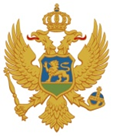                              CRNA GORA______________________                                                                        (Naziv organa)Broj:Podgorica,     DIREKCIJA ZA ZAŠTITU TAJNIH PODATAKAPODGORICAPredmet: Zahtjev za izdavanje dozvole za pristup tajnim podacima Na osnovu člana 28 stav 2 tačka 3 i člana 29 stav 1 Zakona o tajnosti podataka (“Sl. list Crne Gore”, br.14/08, 76/09, 41/10, 38/12, 44/12, 14/13, 18/14 i 48/15, 74/20), po osnovu članstva u _________________________________________________________________________________________,(Naziv radnog tijela)podnosim zahtjev za izdavanje dozvole za pristup tajnim podacima stepena tajnosti  ____________________________________________ ,  za ________________________________________,                     (“STROGO TAJNO”/ “TAJNO” / “POVJERLJIVO”)                                    (Ime i prezime)iz ________________________________ , adresa ______________________________________________,                (Prebivalište)                                                                            (Ulica i broj)                   br. tel.____________________________, e-mail _________________________________, zaposlenog u _________________________________________________________________________________________, (Naziv organa) raspoređenog na radno mjesto __________________________________________________________,                                                 (Naziv radnog mjesta)                                                                                                  Podnosilac zahtjeva________________________________________________________                                                                                                                 (Starješina organa)Napomena: Uz zahtjev se prilaže IZJAVA da lice ima opravdanu potrebu za korišćenje tajnih podataka saglasno principu "potrebno je da zna", kao i dokaz da je lice crnogorski državljanin, da je navršilo 18 godina života, odnosno 21 godinu života za pristup tajnim podacima označenim stepenom tajnosti "STROGO TAJNO".Dokaz o crnogorskom državljanstvu i godinama života mogu se zamijeniti fotokopijom biometrijske lične karte.Na osnovu člana 29 stav 2 tačka 2 Zakona o tajnosti podataka ("Službeni list Crne Gore", br. 14/08, 76/09, 41/10, 40/11, 38/12, 44/12, 14/13, 18/14, 48/15, 74/20), I Z J A V LJ U J E MDa službenik ________________________________________________________________, zaposlen u(Ime i prezime)___________________________________________________________________ , po osnovu članstva u                                       (Naziv organa)  _________________________________________________________________________________________(Naziv radnog tijela)ima opravdanu potrebu za korišćenje tajnih podataka, saglasno principu „potrebno je da zna“, radi izvršavanja zadataka u ______________________________________________________________.                                                                                   (Naziv radnog tijela)_________________________________________________________                                                                                                                                    (Starješina organa)